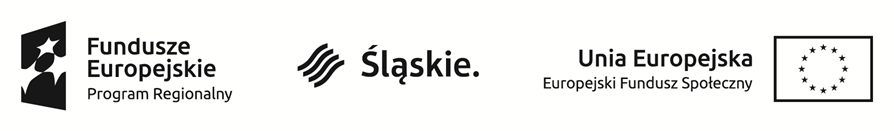 BEZPŁATNE KURSY JĘZYKOWE I KOMPUTEROWEdla mieszkańców województwa śląskiegoInformujemy, że organizujemy BEZPŁATNE kursy językowe 
i komputerowe dla mieszkańców województwa śląskiego w ramach projektu pn. ,,Kompleksowy program rozwój kompetencji językowych i cyfrowych mieszkańców województwa śląskiego”   RPSL.11.04.03-24-02C7/19

W kursie mogą wziąć udział osoby:
- pełnoletnie
- pracujące
- posiadające wykształcenie maksymalnie średnie

Uczestnicy otrzymują:
- kurs językowy i/lub kurs komputerowy- podręczniki oraz materiały szkoleniowe- certyfikowane egzaminy zewnętrzne na zakończenie kursów



Więcej informacji na naszej stronie internetowej: https://akademiatik2.eduportal.pl/; 
oraz pod numerem telefonu: 577 877 533